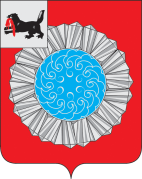 АДМИНИСТРАЦИЯ  СЛЮДЯНСКОГО МУНИЦИПАЛЬНОГО РАЙОНА П О С Т А Н О В Л Е Н И Ег. Слюдянкаот  24.01.2020 г. №  30В целях обеспечения  прав граждан Слюдянского муниципального района на непосредственное участие в осуществлении местного самоуправления и реализации  Федеральных законов от 6 октября 2003 года № 131-ФЗ «Об общих принципах организации местного самоуправления в Российской Федерации»,  от 23 ноября 1995 года № 174-ФЗ «Об экологической экспертизе», от 01 мая 1999 года № 94-ФЗ «Об охране озера Байкал» и на основании приказа государственного комитета Российской Федерации по охране окружающей среды от 16 мая 2000 года № 372 «Об утверждении положения об оценке воздействия намечаемой хозяйственной и иной деятельности на окружающую среду в Российской Федерации»,  руководствуясь статьями 17, 38, 47  Устава муниципального образования Слюдянский район, зарегистрированного постановлением Губернатора Иркутской области № 303-П от 30 июня 2005 года, ПОСТАНОВЛЯЮ:1. Провести  10 марта  2020 года в 13-00 часов местного времени в здании МКУ Дом культуры «Юбилейный» города Байкальска по адресу: 665930, Иркутская область, Слюдянский район, город Байкальск, микрорайон Южный,  квартал 2, д. 51 общественные  обсуждения в форме слушаний технического задания по оценке воздействия на окружающую среду, в составе предварительных материалов оценки воздействия на окружающую среду, технического задания на выполнение инженерных изысканий и технического задания на разработку проектной документации (далее – Технические задания) по объекту государственной экологической экспертизы «Инфраструктура индустриального парка «Байкальский чистый продукт», Иркутская область, г. Байкальск».2. Организационное обеспечение подготовки и проведения общественных слушаний возложить на:         2.1. Управление стратегического и инфраструктурного развития администрации Слюдянского муниципального района.2.2. Администрацию Байкальского муниципального образования (городского поселения), заказчика.2.4. ООО «СИБЛИДЕР», исполнителя работ по ОВОС.3. Заказчику организовать процесс обеспечения участия общественности в подготовке слушаний  и обсуждении  Технических заданий  по объекту государственной экологической экспертизы «Инфраструктура индустриального парка «Байкальский чистый продукт», Иркутская область, г. Байкальск»: 3.1. Информацию о проведении общественных слушаний в Слюдянском муниципальном районе разместить в СМИ федерального уровня, Иркутской области, Слюдянского муниципального района, Байкальского муниципального образования (городского поселения).     3.2. Местом доступности Технических заданий, с целью ознакомления, предоставления своих замечаний и предложений  определить по адресу: - 665930, Иркутская область, Слюдянский район, г. Байкальск, микрорайон Южный,  квартал 3, д.16, администрация Байкальского городского поселения, 1 этаж, кабинет 26, отдел архитектуры, капитального строительства и земельных отношений, тел.8 (39542) 3-34-10, e-mail: architect@admbaik.ru, понедельник-пятница с 8-00 до 17-00 часов местного времени, обед с 12-00 до 13-00 часов;4. Управлению стратегического и инфраструктурного развития   администрации муниципального  района разместить  настоящее постановление на официальном сайте администрации муниципального района в информационно – телекоммуникационной сети «Интернет» www.sludyanka.ru . 5. Контроль за исполнением данного постановления возложить на вице - мэра, первого заместителя мэра муниципального образования Слюдянский район Азорина Ю.Н.Мэр Слюдянского муниципального района                                                           А.Г. ШульцО   проведении   общественных  обсуждений в форме слушаний на этапе предоставления первоначальной информации по объекту государственной экологической экспертизы: «Инфраструктура индустриального парка «Байкальский чистый продукт», Иркутская область, г. Байкальск», а именно о разработке технического задания по оценке воздействия на окружающую среду, в составе предварительных материалов оценки воздействия на окружающую среду, технического задания на выполнение инженерных изысканий и технического задания на разработку проектной документации (далее – Технические задания).    